О признании утратившим силуВ целях приведения в соответствие действующему законодательству, в том числе положениям Федерального закона от 16 декабря 2019 года № 432-ФЗ «О внесении изменений в отдельные законодательные акты Российской Федерации в целях совершенствования законодательства Российской Федерации о противодействии коррупции»Совет Алексеевского муниципального района решил:1.Подпункт 3 пункта 1 Решения Алексеевского районного Совета Алексеевского муниципального района  Республики Татарстан от 14.02.2020 №  294 «О внесении изменений в Положение о муниципальной службе в Алексеевском муниципальном районе Республики Татарстан»  признать утратившим силу.2.Разместить настоящее решение на Официальном сайте Алексеевского муниципального района, на Официальном портале правовой информации Республики Татарстан в информационно-телекоммуникационной сети Интернет.3.  Контроль за исполнением настоящего решения возложить на заместителя председателя Совета  Г.В. Белову.                                 Глава Алексеевскогомуниципального района,председатель Совета                                                                            С.А.ДемидовАЛЕКСЕЕВСКИЙ РАЙОННЫЙ СОВЕТАЛЕКСЕЕВСКОГО МУНИЦИПАЛЬНОГО РАЙОНАРЕСПУБЛИКИ ТАТАРСТАН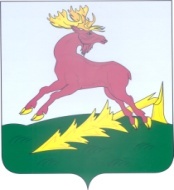 ТАТАРСТАН РЕСПУБЛИКАСЫАЛЕКСЕЕВСКМУНИЦИПАЛЬ РАЙОНЫНЫҢАЛЕКСЕЕВСКРАЙОН СОВЕТЫРЕШЕНИЕ30.07.2020п.г.т. АлексеевскоеКАРАР№ 327